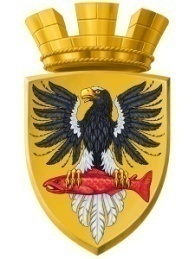 Р О С С И Й С К А Я  Ф Е Д Е Р А Ц И ЯКАМЧАТСКИЙ КРАЙП О С Т А Н О В Л Е Н И ЕАДМИНИСТРАЦИИ ЕЛИЗОВСКОГО ГОРОДСКОГО ПОСЕЛЕНИЯот  28.04.2017 года                                                                                                                 № 412-п         г.ЕлизовоОб аннулировании адреса объекту незавершенного строительства с кадастровым номером 41:05:0101007:962 и о присвоении нового адреса жилому дому с кадастровым номером 41:05:0101007:1954	Руководствуясь статьей 14 Федерального закона от 06.10.2003 № 131-ФЗ «Об общих принципах организации местного самоуправления в Российской Федерации», Уставом Елизовского городского поселения, согласно Правилам присвоения, изменения и аннулирования адресов, утвержденным постановлением Правительства Российской Федерации от 19.11.2014 № 1221, на основании заявления Клюс Т. Г., представляющей интересы Немогучева В.Н., действующей на основании доверенности от 28.02.2017 года, зарегистрированной в реестре за № 1-397, и выписки из Единого государственного реестра недвижимости об основных характеристиках и зарегистрированных правах на объект недвижимости, удостоверяющей государственную регистрацию прав собственности на земельный участок от 15.03.2017 № 41:05:0101007:1954-41/001/2017-1 ПОСТАНОВЛЯЮ:1. Аннулировать адрес жилому дому – объекту незавершенного строительства с кадастровым номером 41:05:0101007:962: Российская Федерация, Камчатский край, Елизовский район, г.Елизово, ул. Молодежная, д.55. Присвоить новый адрес жилому дому с кадастровым номером 41:05:0101007:1954: Россия, Камчатский край, Елизовский муниципальный район, Елизовское городское поселение, Елизово г., Молодежная ул., д. 55.3. Направить настоящее постановление в Федеральную информационную адресную систему для внесения сведений установленных данным постановлением.4. Управлению делами администрации Елизовского городского поселения опубликовать (обнародовать) настоящее постановление в средствах массовой информации и разместить в информационно – телекоммуникационной сети «Интернет» на официальном сайте администрации Елизовского городского поселения. 5. Немогучеву В.Н. обратиться в Управление Федеральной службы государственной регистрации, кадастра и картографии по Камчатскому краю для внесения изменений уникальных характеристик объекта недвижимого имущества.6. Контроль за исполнением настоящего постановления возложить на руководителя Управления архитектуры и градостроительства администрации Елизовского городского поселения.Глава администрации Елизовского городского поселения                                                    Д.Б. Щипицын